Publicado en Barcelona el 21/03/2024 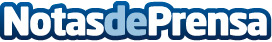 Culligan anuncia la donación de más de 100.000 litros de agua a personas mayores y en riesgo de exclusión en las zonas más afectadas por la sequía en EspañaLa acción realizada por Culligan, líder mundial  en soluciones de agua sostenibles, se enmarca dentro de la campaña solidaria  'Agua para todos'Datos de contacto:Margarita Barjuan2cmedia+34629742706Nota de prensa publicada en: https://www.notasdeprensa.es/culligan-anuncia-la-donacion-de-mas-de-100-000 Categorias: Nacional Cataluña Solidaridad y cooperación Sostenibilidad http://www.notasdeprensa.es